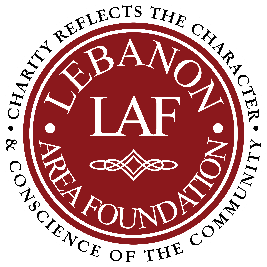 Grant Expense ReportPlease complete all information and attach requested documentation.Note: All unused grant funds awarded by Lebanon Area Foundation for the project must be returned to Lebanon Area Foundation within 15 business days Date:Endowment Grant Awarded:Endowment Grant Awarded:Amount Awarded: $ORGANIZATION INFORMATIONORGANIZATION INFORMATIONORGANIZATION INFORMATIONORGANIZATION INFORMATIONName of Organization:  Name of Organization:  Name of Organization:  Name of Organization:  Contact Name: Contact Name: Contact Name: Contact Name: Phone: Phone: PROJECT INFORMATIONPROJECT INFORMATIONPROJECT INFORMATIONPROJECT INFORMATIONName of Project: Name of Project: Name of Project: Name of Project: What did the project accomplish? What did the project accomplish? What did the project accomplish? What did the project accomplish? How many people did it serve? How many people did it serve? How many people did it serve? How many people did it serve? What change was completed? What change was completed? What change was completed? What change was completed? PROJECT EXPENSE LISTINGPROJECT EXPENSE LISTINGPROJECT EXPENSE LISTINGPROJECT EXPENSE LISTINGPROJECT EXPENSE LISTINGDateDescriptionDescriptionAmountTotalTOTALTOTALTOTAL$$Signature of Project Coordinator:Signature of Project Coordinator:Signature of Project Coordinator:Signature of Project Coordinator:Signature of Project Coordinator:OFFICE USE ONLYOFFICE USE ONLYOFFICE USE ONLYOFFICE USE ONLYOFFICE USE ONLYDate Received:Date Received:Received by:Received by: